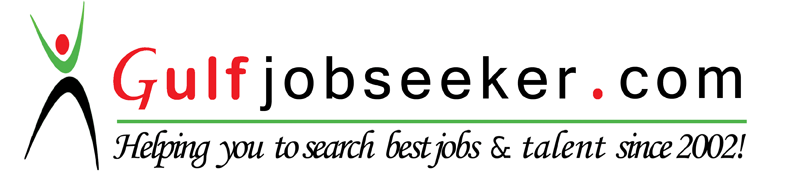 Contact HR Consultant for CV No: 341572E-mail: response@gulfjobseekers.comWebsite: http://www.gulfjobseeker.com/employer/cvdatabasepaid.phpCAREER OBJECTIVETo be considered for a suitable job where my experience, qualification, creativity, ability, efficiency and hard work would be recognized as the most valuable assets and which in turn would result in the prosperous growth of the organization and self.CAREER SUMMARYHave 2 year experience as accountant in M/s Marymatha Construction Company, Muvatupuzha, Kerala, India.Good Computer Working skills in MS Office and Internet Applications.QUALIFICATIONProfessional Qualification:MBA from Presidency College, Bangalore, India [Bangalore University] with 59% in Finance & Marketing in 2014 AugustAcademic Qualification:B.Com with Computer Application from St.Joseph’s College, Moolamattom [M.G University, Kerala, India] with 66% in 2012 MarchCOMPUTER KNOWLEGDEMS WordMS ExcelPower pointTally ERP.9ACADEMIC PROJECT“A study on Consumer perception of internet banking and customer relationship with special reference to ICICI bank”, BangaloreLearnt why customers give more preference to internet bankingTo learn what are the rights of customers in internet banking.Page 1 of 2ACADEMIC INTERNSHIPCompany: Nagarjuna Herbal Concentrates Pvt Ltd. Thodupuzha[Organizational study] Duration: 2 MonthsResponsibility: A study about NagarjunaHerbal ProductsPROFESSIONAL EXPERIENCEPrepare Day Book and Statements.Bank ReconciliationMonitoring inventory.Order office stationery & suppliesCollection and control Accounts Receivables.Prepare paymentsPeriodic Reconciliation of all major accounts and corrections.Preparing job cards for vehicle repairing and servicingPrepare PayrollAssist for month-end and year-end closure process.Assist to prepare of Financial Statements and schedules.Assist for financial audit and audit processAssist for budget preparation and financial forecasts.Accurate and Appropriate recording of financial transactions.Assist with all other office administrative duties.Monitor and support taxation issuesKEY-STRENGTHExcellent written and verbal communication skillsExcellent with time managementVery professional, got a good record of working historyHonest, Hardworking, Disciplined and well organized work habits with ability to function effectivelyAbility to work under minimum supervisionPERSONAL DETAILSDate of Birth	: 03-04-1991Nationality	: IndianMarital Status	: SingleReligion	: HinduLanguages Known	: English, Tamil, Hindi and MalayalamHobbies	: Music, Playing, Reading & DrivingVisa Status	: On Visit VisaPage 2 of 2